           ИНН 0237000886                                         ОГРН 1020201686097                            КПП 023701001_    _       КАРАР                                                                                 постановление28 январь 2022 йыл                              № 6                             28 января  2022 годаОб отмене  Постановления  №18/1 от 01.03.2019 г. «Об утверждении схемы размещения нестационарных торговых объектов  на территории сельского поселения Урьядинский сельсовет муниципального района Мишкинский район Республики Башкортостан»На основании Представления прокуратуры № 7/3-04-2022 от 18.01.2022  об устранении нарушений законодательства в сфере торговли с использованием нестационарных торговых объектов, администрация сельского поселения Урьядинский сельсовет муниципального района Мишкинский район Республики Башкортостан  постановляет:1.Отменить Постановление №18/1 от 01.03.2019 г. «Об утверждении схемы размещения нестационарных торговых объектов  на территории сельского поселения Урьядинский сельсовет муниципального района Мишкинский район Республики Башкортостан».	2.Контроль за исполнением данного постановления оставляю за собой.Глава сельского поселения:                                                                             Р.Т.Загитов БАШКОРТОСТАН РЕСПУБЛИКАЫМИШКӘ РАЙОНЫМУНИЦИПАЛЬ РАЙОНЫНЫҢУРЪЯЗЫАУЛЫ СОВЕТЫАУЫЛ БИЛӘМӘҺЕХӘКИМИӘТЕ452332, Уръязы ауылы, ФӘтхинур урамы, 22Тел.: 8(34749)2-66-31, факс: 2-66-31,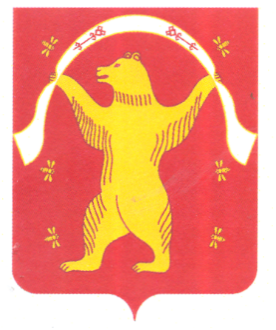 АДМИНИСТРАЦИЯСЕЛЬСКОГО ПОСЕЛЕНИЯУРЬЯДИНСКИЙСЕЛЬСОВЕТМУНИЦИПАЛЬНОГО РАЙОНАМИШКИНСКИЙ РАЙОНРЕСПУБЛИКИ БАШКОРТОСТАН                452332, д.Урьяды, ул. Фатхинурова, 22          Тел.: 8(34749)2-66-31, факс: 2-66-31,